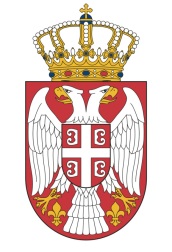 МИНИСТАРСТВО ЗА РАД, ЗАПОШЉАВАЊЕ, БОРАЧКА И СОЦИЈАЛНА ПИТАЊАСЕКТОР ЗА БРИГУ О ПОРОДИЦИ И СОЦИЈАЛНУ ЗАШТИТУКОНКУРС ЗА ДОДЕЛУ СРЕДСТАВА ЗАПОДСТИЦАЊЕ ПРОГРАМА И РЕАЛИЗАЦИЈУ АКТИВНОСТИ ОД ЈАВНОГ ИНТЕРЕСАИЗ ОБЛАСТИ ЗАШТИТЕ ПОРОДИЦЕ, ДЕЦЕ И СОЦИЈАЛНЕ ЗАШТИТЕАНЕКС 1ОБРАЗАЦ ЗА ПИСАЊЕ ПРЕДЛОГА ПРОЈЕКТА(Овај број одређује Министарство и служи за евидентирање пројекта)Подаци о пројектуНазив пројекта:Група активности за коју аплицирате Организовање едукативних, културно-образовних и спортских активности и манифестација, које доприносе психо-физичком развоју деце, побољшању квалитета њиховог одрастања и социјализације, посебно деце са интелектуалним сметњама и инвалидитетом, деце без родитељског старања и деце из социјално угрожених породица;Унапређење материјалних и техничких услова рада удружења која се баве заштитом породице и деце, проблемима насиља и злостављања у породици кроз пружање различитих услуга женама и деци-жртвама породичног насиља;Хуманитарне, културно-образовне и едукативне активности у циљу заштите, подршке и пружања помоћи особама са инвалидитетом, особама из социјално угрожених породица и других маргинализованих група.Локација на којој се одвијају пројектне активности:(Наведите назив насеља, села, града, градова, округа).Трајање пројекта:(Наведите колико месеци пројекат траје).Кратак опис пројекта:(У максимално 15 редова опишите чиме се пројекат бави)Претпројектне активности1.1. Опис проблема:(У максимално 10 редова представите проблеме на чије решавање је овај пројекат усмерен)1.2. Партиципација корисника приликом планирања пројекта(У максимално 6 редова наведите да ли је приликом планирања пројектних активности постојала партиципација корисника и у ком облику?)1.3. Предуслови:(У максимално 6 редова наведите предуслове, уколико постоје, неопходне за реализацију појединих пројектних активности) 1.4. Ризици:(У максимално 6 редова наведите могуће ризике за спровођење активности)Корисници пројекта2.1. Циљна група(У максимално 6 редова наведите свe циљнe групe којима се пројекат бави.)2.2. Kритеријуми при одабиру корисника(У максимално 6 редова образложите које критеријуме сте користили при одабиру корисника са којима се планира рад на пројекту?)2.3. Структура корисника:(Унесите називе група корисника пројектаи њихов број)Фазе пројектног циклуса3.1. Групе активности:(Уколико је потребно проширите табелу)3.2. Образложите како ћете спроводити сваку од наведених група активности, наведите њихов садржај, методику и логику повезаности са резултатима и општим циљем пројекта:Крајњи исходи пројекта4.1. Општи циљ пројекта:(У максимално три реда образложите очекиване резултате пројекта, односно која пожељна друштвена промена се остварује реализацијом пројекта)4.2. Резултати пројекта:(Прикажите резултате пројекта кроз које се остварује општи циљ пројекта и показатеље (индикаторе) на основу којих ћете их мерити.) 4.3. Праћење и процена постигнућа (мониторинг и евалуација):(У максимално 5 редова изложите на који начин ћете вршити интерни мониторинг и евалуацију пројекта)Одрживост5.1. Одрживост:(У максимално 4 реда наведите могућности, уколико постоје, за наставак пројектних активности након престанка подршке Министарства)Партнерство(уколико је планирано да се пројекат реализује у партнерству са другим удружењем/институцијом)6.1. Основни подаци о партнерском удружењу/институцији:(Додати посебну табелу за сваког партнера)6.2. На који начин партнер учествује у реализацији пројекта?(Образложите за све партнере уколико их има више)Капацитети за управљање и реализацију пројекта7.1.Особље ангажовано на пројекту (Набројте све особе које ће учествовати у пројекту и објасните улогу сваке од њих и кључне квалификације)7.2. Искуство у реализацији пројеката(Наведете пројекте из области унапређења положаја особа са инвалидитетом у чијој сте реализацији учествовали као носилац или партнер) 7.3. Ресурси  (Детаљно прикажите различите ресурсе којима располаже ваше Удружење)ИЗЈАВА ПОДНОСИОЦА ПРЕДЛОГА ПРОЈЕКТАЈа доле потписани, одговоран за пројекат у име удружења подносиоца пројекта, потврђујем да су:(а) информације изнете у предлогу пројекта тачне,(б) да подносилац предлога пројекта и његови партнери испуњавају све услове из конкурсне документације да учествују у реализацији овог пројекта и (ц) да подносилац пријаве и особе предвиђене за реализацију пројекта имају и професионалне компетенције и наведене квалификацијеИЗЈАВА ПАРТНЕРА ПРОЈЕКТА(Сваки партнер појединачно попуњава)Ја, доле потписани, у име _____________________________ (навести назив партнера), потврђујем да сам:(а) прочитао целокупан предлог пројекта,(б) да сам сагласан са садржајем предлога пројекта и(ц) да сам сагласан са садржајем партнерског споразума који дефинише улогу партнера у чије име потписујем ову изјавуНазив подносиоца предлога пројекта Назив пројектаРеферентни број пројектаОСНОВНИ ПОДАЦИ О ПОДНОСИОЦУ ПРЕДЛОГА ПРОЈЕКТАОСНОВНИ ПОДАЦИ О ПОДНОСИОЦУ ПРЕДЛОГА ПРОЈЕКТАНазив удружења (како је наведено у документу о регистрацији):Седиште и адреса:Матични број удружења:ПИБ:Лице које заступа удружење (функција у удружењу):Текући рачун и назив банке:Телефон/факс:Е-пошта:Контакт особа (име, презиме и број мобилног телефона):Називи група корисника:Називи група корисника:Планирани број корисника обухваћених пројектом:Планирани број корисника обухваћених пројектом:1.1.2. 2.3.3.4.4.5.5.6.6.7.7.Групе активности (у1., 2. итд. унесите називе група активности, а у 1.1, 1.2. итд. називе појединачних активности)Месеци(У колоне за одговарајуће месеце у којима предвиђате реализацију пројектних активности треба уписати «Х»)Месеци(У колоне за одговарајуће месеце у којима предвиђате реализацију пројектних активности треба уписати «Х»)Месеци(У колоне за одговарајуће месеце у којима предвиђате реализацију пројектних активности треба уписати «Х»)Месеци(У колоне за одговарајуће месеце у којима предвиђате реализацију пројектних активности треба уписати «Х»)Месеци(У колоне за одговарајуће месеце у којима предвиђате реализацију пројектних активности треба уписати «Х»)Месеци(У колоне за одговарајуће месеце у којима предвиђате реализацију пројектних активности треба уписати «Х»)Месеци(У колоне за одговарајуће месеце у којима предвиђате реализацију пројектних активности треба уписати «Х»)Месеци(У колоне за одговарајуће месеце у којима предвиђате реализацију пројектних активности треба уписати «Х»)Месеци(У колоне за одговарајуће месеце у којима предвиђате реализацију пројектних активности треба уписати «Х»)Месеци(У колоне за одговарајуће месеце у којима предвиђате реализацију пројектних активности треба уписати «Х»)Месеци(У колоне за одговарајуће месеце у којима предвиђате реализацију пројектних активности треба уписати «Х»)Месеци(У колоне за одговарајуће месеце у којима предвиђате реализацију пројектних активности треба уписати «Х»)Реализатор активности (наведите назив ваше организације или партнера)Групе активности (у1., 2. итд. унесите називе група активности, а у 1.1, 1.2. итд. називе појединачних активности)1234567891011121.1.1.1.2.1.3. итд.2. итд.2.1. итд.1. 1.1.2.2.1.2.2......Резултати пројектаРезултати пројектаИндикатори (показатељи) резултатаИндикатори (показатељи) резултата1.1.2.2.3.3.4.4.5.5.6.6.Пуно име партнера (како је наведено у документу о регистрацији):Правни статус партнера:Службена адреса:Телефон/факс:E-mail адреса:Контакт особа (име, презиме и функција):Име и презимеФункција у пројектном тимуКвалификације Назив пројектаУлога вашег удружења (носилац пројекта или партнер)Локација реализације пројектаНајзначајнији резултати пројектаДа ли је активност пројекта настављена и након завршетка пројектаПартнери пројекта (за оне пројекте у којима сте били носилац пројекта)Донатор Трошкови пројектаГодишњи буџет у претходне три године (наведите, где је могуће, за сваку годину појединачно и имена главних финансијера проценат њиховог доприноса у укупном годишњем буџету)ГодинаУкупан буџетГлавни финансијериПроценат учешћа у укупном буџетуГодишњи буџет у претходне три године (наведите, где је могуће, за сваку годину појединачно и имена главних финансијера проценат њиховог доприноса у укупном годишњем буџету)2012.Годишњи буџет у претходне три године (наведите, где је могуће, за сваку годину појединачно и имена главних финансијера проценат њиховог доприноса у укупном годишњем буџету)2013.Годишњи буџет у претходне три године (наведите, где је могуће, за сваку годину појединачно и имена главних финансијера проценат њиховог доприноса у укупном годишњем буџету)2014.Број стално и привремено запослених у вашем удружењу по категоријама (нпр. директор, менаџер, стручни радници, рачуновођа, назначавајући њихова радна места)Радно местоРадно местоРадно местоБрој запосленихБрој стално и привремено запослених у вашем удружењу по категоријама (нпр. директор, менаџер, стручни радници, рачуновођа, назначавајући њихова радна места)Број стално и привремено запослених у вашем удружењу по категоријама (нпр. директор, менаџер, стручни радници, рачуновођа, назначавајући њихова радна места)Број стално и привремено запослених у вашем удружењу по категоријама (нпр. директор, менаџер, стручни радници, рачуновођа, назначавајући њихова радна места)Број стално и привремено запослених у вашем удружењу по категоријама (нпр. директор, менаџер, стручни радници, рачуновођа, назначавајући њихова радна места)Број стално и привремено запослених у вашем удружењу по категоријама (нпр. директор, менаџер, стручни радници, рачуновођа, назначавајући њихова радна места)Број стално и привремено запослених у вашем удружењу по категоријама (нпр. директор, менаџер, стручни радници, рачуновођа, назначавајући њихова радна места)Број стално и привремено запослених у вашем удружењу по категоријама (нпр. директор, менаџер, стручни радници, рачуновођа, назначавајући њихова радна места)Опрема и просторни капацитетиОстали релевантни ресурси (нпр. волонтери, сарадничка удружења/институције)Име и презиме одговорног лица:Функција у удружењу:Потпис и печат:Датум и место:Пун назив партнера:Име и презиме одговорног лица:Функција у организацији:Потпис и печат:Датум и место: